Matematika                                                                                19.5.2020.                           Što znamo o pravokutniku i kvadratu ? Ponovimo.Pravokutnik i kvadrat su geometrijski likovi.Oni su dijelovi ravnine.Omeđeni su stranicama – dužinama.Imaju četiri stranice – dužine, četiri vrha i četiri prava kuta.Kvadrat ima sve četiri stranice – dužine jednakih duljina.Pravokutnik ima nasuprotne stranice jednakih duljina.Pravokutniku/kvadratu možemo izračunati opseg – zbrojiti duljine dužina (stranica).Opseg izražavamo u mjernim jedinicama za duljinu dužine.1 mm1 cm1 dm1 m1 kmMožemo li izračunati koliku plohu oni zauzimaju u ravnini? Možemo. To ćemo danas naučiti.Želimo li izračunati veličinu plohe kuju zauzima pravokutnik/kvadrat, mjerimo njegovu POVRŠINU.Za mjerenje površine moramo upoznati mjerne jedinice za površinu. Krenimo.Otvorite udžbenik iz Matematike na str. 88. i ponovimo što sve možemo mjeriti:svakom tijelu – visinu i težinu (masu) masa tijela – (1 kg, 1 dag, 1 g)svakoj tekućini –obujam ( 1 l, 1 dl )svakoj dužini – duljinu ( 1 mm, 1 cm, 1 dm, 1 m, 1 km)svakome pravokutniku/kvadratu – opseg ( mm, cm, dm, m )Riješite uvodni zadatak za ponavljanje.Pročitajte motivacijsku priču  – udžbenik str. 88. i pogledajte što nam govori  čarobnjak.Svakom liku u ravnini možemo izračunati POVRŠINU.Prvo moramo upoznati jedinice kojima ćemo mjeriti površinu.To su kvadrati kojima su duljine stranica:1 mm 1 cm 1 dm 1m Vi imate izrezane kvadrata kojima je duljina stranica a) 1 cm i b) 1 dm.Uzmite sada svoj kvadrat kojemu je duljina stranice a = 1 dm i probajte izmjeriti koliko vam treba takvih kvadrata (otprilike) da bi prekrili vaš udžbenik iz matematike ili vaš radni stol. Prebrojite.Za prekrivanje udžbenika treba vam otprilike 6 kvadrata . Za prekrivanje radnoga stola meni je potrebno otprilike 90 kvadrata. A vama? Izmjerite!Izmjerite sada koliko vam je kvadrata (kojemu je duljina stranice a = 1 cm) potrebno za prekriti ove likove  - pravokutnike. 	24 kvadrata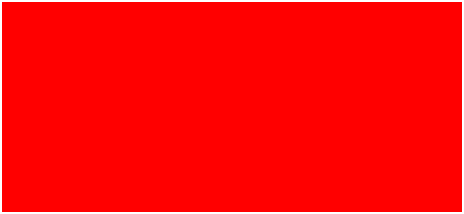 18 kvadrata                        20 kvadrata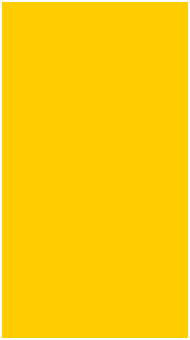 -Vi ste za „mjerenje“ koristili kvadrat kojemu je duljina stranice a = 1 cm. Ta se mjerna jedinica naziva kvadratni centimetar – pišemo 1 cm2  .Za „mjerenje“ površine udžbenika iz Matematike i radnoga stola koristili ste kvadrat kojemu je duljina stranice 1 dm. Ta se mjerna jedinica naziva kvadratni decimetar – pišemo 1 dm2Površinu mjerimo „kvadratima“ , jediničnim površinama: 1 mm2- 1 milimetar kvadratni (kvadrat kojemu je stranica a = 1 mm)1cm2 – 1 centimetar kvadratni (kvadrat kojemu je stranica a = 1 cm)1 dm2 – 1 decimetar kvadratni (kvadrat kojemu je stranica a = 1 dm)1 m2 – 1 m kvadratni (kvadrat kojemu je stranica a = 1 m) Takvim kvadratom mjerimo velike površine npr. zida, poda i sl.Pogledajte sada prezentaciju. I poigrajte se. Sigurna sam da će se neki sjetiti da se na sličan način igra jedna igra. Koja ? To ćete otkriti. (Potapanje brodova)Riješite zadatke u udžbeniku na str. 89. (zad. 1 i 2.)PLAN PLOČE19.5.2020.Mjerenje površina – jedinice za mjerenje površinaPOVRŠINU mjerimo JEDINIČNIM POVRŠINAMA. JEDINIČNE POVRŠINE imaju oblik KVADRATA.KVADRATNA MREŽA nastaje crtanjem međusobno okomitih pravaca koji su međusobno jednako udaljeni jedan od drugoga.Za kraj igra. https://wordwall.net/hr/resource/1021543/matematika/kvadratna-mre%c5%beaOvo ti također može pomoći u razumijevanju pojma kvadratne mreže. Možeš izraditi kvadratnu mrežu ako želiš i igrati se sa svojim ukućanima. Učenici koji su uključeni u dodatnu nastavu iz MAT već su crtali kvadratnu mrežu. https://www.youtube.com/watch?v=cw-llS1_z2I od (min 48:25 –do  min 57:00)Sretno!DULJINA STRANICE KVADRATAZNAK JEDINIČNE POVRŠINEIME JEDINIČNE POVRŠINE1mm1mm21 kvadratni milimetar 1 cm1cm21 kvadratni centimetar1dm1dm21 kvadratni decimetar1m1m21 kvadratni metar